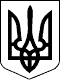 Дергачівська міська радаІХ  сесія VІІ скликанняРІШЕННЯВід 29 травня    2016 року									№4Про визнання обраним та зареєстрованим Шевченка Д.М. депутатом Дергачівської міської ради VII скликання від  партії «Блок Петра Порошенка «Солідарність»	Заслухавши інформацію Дергачівської міської виборчої комісії про реєстрацію Шевченка Д.М. депутатом Дергачівської міської ради VII скликання, розглянувши лист голови Дергачівської міської виборчої комісії  з матеріалами, керуючись Законом України «Про місцеві вибори» та ст.ст.47,59 Закону України «Про місцеве самоврядування в Україні», міська рада ВИРІШИЛА:Інформацію  Дергачівської міської виборчої комісії про реєстрацію Шевченка Д.М. депутатом Дергачівської міської ради VII скликання взяти до відома.Визнати обраним та зареєстрованим Шевченка Дмитра Миколайовича депутатом Дергачівської міської ради VII скликання.Ввести депутата Шевченка Д.М. до складу постійної комісії з питань аграрної політики, будівництва, житлово-комунального господарства та екології замість Волошина В.А., що достроково припинив повноваження депутата.Контроль за виконанням даного рішення покласти на постійну депутатська комісію з політико-правових питань, депутатської діяльності та місцевого самоврядування.Дергачівський міський голова 						О.В. Лисицький